Реквізити навчальної дисципліниПрограма навчальної дисципліниОпис навчальної дисципліни, її мета, предмет вивчання та результати навчанняДисципліна «Міжнародне економічне право» зорієнтована на набуття та розвиток у студентів навичок збору, аналізу, структурування інформації для формування правового мислення у студентів.  Курс розпочинається з вивчення поняття міжнародного економічного права, міжнародне приватне право, наднаціональність, транскордонний рух, введення у загальнотеоретичні аспекти міжнародного економічного права, а далі поділяється на два блока – практичне використання міжнародного економічного права та особлива частина міжнародного економічного права. Мета курсу є формування у студентів наступних  ЗАГАЛЬНИХ КОМПЕТЕНТНОСТЕЙ:ЗК 1 – здатність реалізувати свої права і обов’язки як члена суспільства, усвідомлювати цінності громадянського (демократичного) суспільства та необхідність його сталого розвитку, верховенства права, прав і свобод людини і громадянина в Україні;ЗК 4 – здатність застосовувати знання у практичних ситуаціях, зокрема у сфері міжнародної економічної допомоги;ЗК 9 – здатність вчитися і оволодівати сучасними знаннями, зокрема для міжнародно-правового регулювання МЕВ;ЗК 15 – здатність діяти на основі етичних міркувань (мотивів), у сфері правового регулювання МЕВ.ФАХОВИХ КОМПЕТЕНЦІЙ:ФК 25 – здатність до організації роботи з проведення різних форм міжнародних розрахунків та прийняття управлінських рішень у валютній, кредитній та інвестиційних сферах; ФК 26 –  здатність до розуміння системи організаційно-економічних взаємовідносин суб’єктів господарювання в процесі реалізації та розвитку міжнародної економічної діяльності. Основні завдання кредитного модуля.Після засвоєння кредитного модуля студенти мають продемонструвати такі результати навчання:знання:-    ЗН 158 – методологій аналізу даних з використанням теорії ймовірностей та математичної статистики, орієнтуючись в сучасних напрямах правового регулювання міжнародного економічного регулювання; -    ЗН 159 – управлінь комунікаціями; етики ділового спілкування; української мови при застосуванні системи міжнародних економічних відносин;-    ЗН 160 – закономірностей і тенденції розвитку міжнародних валютно-фінансових відносин, зокрема застосовуючи систему міжнародного правопорядоку у світовій фінансовій системі.уміння:УМ 56 – визначати механізми справляння податків, зборів та інших обов’язкових платежів згідно із чинним законодавством, зокрема у питаннях міжнародного права;УМ 57 – розраховувати загальнодержавні податки та збори та формувати базу оподаткування,  використовуючи сучасні концепції міжнародного економічного права.Пререквізити та постреквізити дисципліни (місце в структурно-логічній схемі навчання за відповідною освітньою програмою)Програма розроблена для студентів, які навчаються на 4 курсі факультету менеджменту та маркетингу за спеціальністю 051 «Економіка», освітньо-професійної програми «Міжнародна економіка». В перелік дисциплін, які забезпечують її вивчення входять дисципліни загальної підготовки, зокрема, Правознавство, Міжнародні економічні відносини, Міжнародна економічна діяльність України, а в перелік дисциплін, які вона забезпечує, такі дисципліни освітньо-професійної програми, як Міжнародний консалтинг, Міжнародне страхування.Зміст навчальної дисципліни Розділ 1. Загальнотеоретичні аспекти міжнародного економічного праваТема 1.1. Міжнародне економічне право і система міжнародних економічних відносинТема 1.2. Джерела міжнародного економічного праваТема 1.3. Суб'єкти міжнародного економічного права та міжнародних економічних відносинРозділ 2. Практичне використання міжнародного економічного права .Тема 2.1. Господарське використання території в міжнародному економічному правіТема 2.2. Економічна інтеграція держав у міжнародне економічне правоТема 2.3. Врегулювання спорів у міжнародному економічному правіТема 2.4. Міжнародно-правова відповідальність у міжнародному економічному правіРозділ 3. Особлива частина міжнародного економічного права.Тема 3.1. Міжнародне торговельне правоТема 3.2. Міжнародне фінансове правоТема 3.3. Міжнародне інвестиційне правоТема 3.4. Право міжнародної економічної допомогиТема 3.5. Міжнародне трудове (міграційне) правоТема 3.6. Тенденції розвитку міжнародного економічного праваНавчальні матеріали та ресурси1. Статут Організації Об'єднаних Націй. – Нью-Йорк, ООН, 1996.2. Конституція України. К.: Видання Верховної Ради України, 1996.3. Дахно І.І. Міжнародне економічне право: Курс лекцій, 2-е вид., стер. К.: МАУП, 2003.159 с.4. Буткевич В.Г., Мицик В.В., Задорожній О.В. Міжнародне право. Основні галузі: Підручник К., 2004.5. Действующее международное право: в 3 т. – M., 1997. – T. 3. – Разд. XVIII,XIX.6. Опришко В.Ф., Лясківська JI.A. Міжнародне економічне право: Навч.-метод, посіб. для самост. вивч. дисц. К.:КНЕУ, 2005. 147 с.7. Александров Д. П., Бобков A. B., Васильковский С. А. Международное регулирование внешнеэкономической деятельности.  М.: Изд-во деловой и учеб. лит.; Минск: Дикта, 2005. 800 с.8. Международное экономическое право. Изд. 3-е, перераб и доп. - Ростов н/Д: Феникс, 2003. 512 с.9. Опришко В. Ф. Міжнародне економічне право: підручник. К.: Вид-во КНЕУ, 2003.10. Суверенітет України і міжнародне право / Відп. ред. В. Н. Денисов, В. І. Євінтов.  К., 1999.11. Економічна інтеграція України в Європейський Союз: Наукові рекомендації. Тернопіль: Економічна думка. 2003. 185 с.12. Фархутдинов, И.З. Международное инвестиционное право: теория и практика применения. M.: Волтерс Клувер, 2005. 404 с.13. Шумилов В. M. Международное экономическое право: В 2 кн. М.: ДеКА,2002.14. Козик В.В., Панкова Л.А., Даниленко Н.Б. Міжнародні економічні відносини. К.: Знання-Прес, 2002. 406 с.15. Авдокушин Е.Ф. Международные экономические отношения. М.: ИКТЦ «Маркетинг», 2001. 40 с.16. Бігун В. Мовно-практичні аспекти зовнішньоекономічних договорів (контрактів). Юридичний журнал. 2004. №2. С.29-45.17. Білий В., Станіславська С. Зовнішньоекономічна діяльність і митний контроль. Юридичний журнал.  2003. №1. С. 43-51.18. Виноградова А. Проблемы реализации гарантий для иностранных инвесторов в случае изменения законодательства Украины. Підприємництво, госп-во і право. 2001. №2. С. 14-16.19. Горбенко Г. Валютний контроль в Україні. Юридичний журнал. 2004. №2. С.46-48.20. Додин ЕВ. Основы таможенного права Европейского сообщества. Митна справа. 2002. №2. С.3-19.21. Європейський вибір. Концептуальні засади стратегії економічного та соціального розвитку України на 2002-2011 роки: Послання Президента України до Верховної Ради України. Урядовій кур'єр. 2002. № 100. 4 червня.22. Заікіна О. Міжнародне співробітництво та внутрішні резерви інвестування в економіку України. Економіка України. 2002. №1. С.70-78.23. Заєць А.П. Адаптація законодавства України до законодавства ЄС як пріоритет реалізації державної політики інтеграції України до Європейського Союзу. Бюлетень Мінюста України. 2003. №1. С. 93-100.24. Багрова І. В., Редіна Н. І., Власюк В. Є., Гетьман О. О. Зовнішньоекономічна діяльність підприємств: Підручник для вузів. К.: Центр навчальної літератури. 2004. 580 с.25. Каламкарян P. A., Мнгачев Ю. И. Международное право: Учебник. М.: Изд-во Эксмо. 2004. 688 с.26. Кисіль В. Право, що застосовується до зовнішньоторговельних договорів: тенденції розвитку законодавчого регулювання.  Юридичний журнал. 2004.  №2. С. 19-28.27. Кочергіна О. Антидемпінг у контексті принципів міжнародного економічного права і ГАТТ/СОТ. Право України. 2002. №11. С. 144-147.28. Мазур A.B. До проблеми регламентації митного контролю у новому Митному кодексі України . Митна справа.  2003.  №1. С. 39-43.29. Мілаш В. Договірна правосуб'єктність сторін зовнішньоекономічного договору. Право України.  2004.  №6. С. 39-42.30. Международное право: Учебник /Отв. ред. Е.Т. Усенко, Г.Г. Шинкарецкая. М.: Юристъ. 2003. 495 с.31. Международное публичное право: Учебник /Л.П. Ануфриева, К.А. Бекяшев; отв. ред. К.А. Бекяшев. - 2-е изд., перераб. и доп. М.: ТК Велби, изд-во Проспект. 2003. 640 с.32. Нормативно-правові акти щодо зовнішньоторговельних операцій. Юридичний журнал. 2004. №2. С. 16-18.33. Ніньовська 3. Практичні поради суб'єктам зовнішньоекономічної діяльності України. Юридичний журнал. 2004. №2. С.57-60.34. Руссков В. Новий митний кодекс України й боротьба з порушенням митних правил: узвичаєне та нове законодавство. Юридичний журнал. 2003. №1(7). С. 26-31.35. Тарифні переговори в рамках Світової організації торгівлі /Навч. посібник за ред. Пятницького В.Т. - К.: UEPLAC, УАЗТ. 2001. 43 с.36. Вельямішов Г. М. Международное экономическое право и процесс (Академический курс): Учебник. М., 2004.37. Вельяминов Г. М. Международные договоры в «международном частном праве» и его понятие. Государство и право.  2002.  № 8.38. Шумилов В. М. Международное экономическое право в эпоху глобализации.  М., 2003.39. Офіційний сайт Банку міжнародних розрахунків. URL: // www.bis.org.40. Офіційний сайт Світової організації торгівлі. URL: // www.wto.org.41. Офіційний сайт Європейського Союзу. URL: // www.. uropa.ev.int, http://www.eurunion.org.42. Офіційний сайт  Організації економічного співробітництва та розвитку. URL: // www.oecd.org.43. Офіційний сайт  Міжнародного валютного фонду. URL: //  www.imf.org.44. Офіційний сайт  Європейського банку реконструкції та розвитку www.ebrd.com.45. Офіційний сайт  Statistical Office of The European Communities (EUROSTAT). URL: // www.europa.eu.int/en/comm/eurostat/serven/par6/6som.html 46. Офіційний сайт  Європейського банку реконструкції та розвитку. URL: // www.ebrd.org.47. Офіційний сайт  ООН URL: // www.un.org.48. Офіційний сайт  статистики країн-членів СНД URL: // www.cisstat.com.49. Офіційний сайт  ЦРУ США (The World Factbook). URL: // www.cia.gov/library/publications/the-world-factbook.Навчальний контентМетодика опанування навчальної дисципліни (освітнього компонента)Лекційні заняття5. Практичні заняттяОсновні завдання циклу практичних занять:Самостійна робота студента/аспірантаДля  вирішення поставлених завдань в оволодінні  курсу «Міжнародне економічне право» цикл аудиторних занять (лекції, практичні заняття) повинен доповнюватись самостійною роботою студентів - як в аудиторії при консультуванні з викладачами, так і поза аудиторними заняттями. Така система та цілеспрямована праця дає можливість успішно засвоїти зазначений матеріал.Форми, які застосовуються при самостійній роботі студентів при вивченні курсу «Міжнародне економічне право»:• Опрацювання лекційного матеріалу та доповнення його деякими питаннями та поглиблення розглянутих проблем, які виносяться для більш детального вивчення на комп’ютерних практикумах; •  Вивчення термінів і основних понять з тем навчальної дисципліни;•  Підготовка до виконання МКР.Політика та контрольПолітика навчальної дисципліни (освітнього компонента)Система вимог, які викладач ставить перед студентом:правила відвідування занять: відвідування лекційних занять - вільне,  практичних – обов’язкове;правила поведінки на заняттях: на лекційних заняттях – збереження тиші при викладання лектором, і відключення телефонів,; на практичних заняттях – активність під час ділових-ігор, розборки кейсів, підготовка коротких доповідей чи текстів під час семінарських занять, використання засобів зв’язку для пошуку інформації на гугл-диску викладача чи в інтернеті тощо);правила захисту індивідуальних завдань: рівень унікальності виконаних індивідуальних завдань має бути не менше 70 %;правила призначення заохочувальних та штрафних балів: заохочувальні бали можливі під час виконання додаткових індивідуальних завдань, написання тез/статей (від 1 до 10 балів); штрафні бали- не передбачені;політика дедлайнів та перескладань: дедлайни виконання завдань зазначаються на кожному занятті; перескладання заліку – згідно розкладу;інші вимоги, що не суперечать законодавству України та нормативним документам Університету.Види контролю та рейтингова система оцінювання результатів навчання (РСО)1. Рейтинг студента з кредитного модуля складається з балів, що він отримує за:відповіді кожного студента  на практичних заняттях з лекційного матеріалу;самостійна робота студентів;модульна контрольна робота;семінарські заняття.2. Критерії нарахування балів.2.1. Відповіді на запитання з теми  лекції. Ваговий бал – 5. Максимальна кількість балів  за відповіді на всіх практичних заняттях дорівнює  5 балів х 5=25 балів.повна відповідь  – 5 балів;достатньо повна відповідь (не менше 75% потрібної інформації) або повна відповідь з незначними неточностями – 4 бали;неповна відповідь (не менше 60% потрібної інформації) та незначні помилки – 3 бал;     –   відповідь не вірна – 0 -2 балів2.2.Самостійна робота студентів. За кожну самостійну роботу, яку студент виконував вдома, нараховується 5 балів. Максимальна кількість балів за всі самостійні роботи дорівнює 5бали х 5= 25 балів.творчий підхід до розкриття проблеми – 5 балів;  глибоке розкриття проблеми, відображена власна позиція – 4 бали;обґрунтоване розкриття проблеми з певними недоліками –  3 бали; завдання не виконане – 0-2 балів.2.3. За самостійну  роботу студентів на практичних заняттях (у т.ч. робота в малих групах, аналіз конкретних ситуацій, прийняття участі у дидактичних іграх), результати якої оформлюються  в письмовому вигляді, нараховується 4 бали. Максимальна кількість балів за самостійну роботу на всіх практичних заняттях дорівнює  4 бали х 5= 20 балів.творчий підхід до розкриття проблеми – 4 бали;  глибоке розкриття проблеми, відображена власна позиція – 3 бали;обґрунтоване розкриття проблеми з певними недоліками –  2 бали; завдання не виконане – 0 -1 балів.2.4. Модульний контрольВаговий  бал –  18.  – повна відповідь  – 17-18 балів;достатньо повна відповідь (не менше 75% потрібної інформації) або повна відповідь з незначними неточностями –13-16 балів;неповна відповідь (не менше 60% потрібної інформації) та незначні помилки – 12 балів;–  відповідь не вірна – 0-11 балів2.5 Семінарські заняття Ваговий бал –6. Максимальна кількість балів – 6 балів х2 =12 балів. творче розкриття одного з питань, вільне володіння матеріалом –6 балів; глибоке розкриття одного з питань дискусії – 5 балів; активна участь у роботі семінару – 4 бали. два найкращих студента можуть додатково отримати + 1 бал.3. Умовою позитивної першої атестації є отримання не менше 27 балів, другої атестації – отримання не менше 45 балів.4. Сума рейтингових балів, отриманих студентом протягом семестру переводиться до підсумкової оцінки згідно з таблицею (п.6). Якщо сума балів менша за 60 студент виконує залікову контрольну роботу. У цьому разі сума балів за  залікову контрольну роботу переводиться до підсумкової оцінки згідно з таблицею п. 6.5. Студент, який у семестрі отримав більше 60 балів, але бажає підвищити свій результат, може взяти участь у заліковій контрольній роботі. У цьому разі остаточний результат складається із балів, що отримані на заліковій контрольній роботі.6. Залікова контрольна робота оцінюється у 60 балів. Контрольне завдання цієї роботи складається з 60 тестів.  Кожне тестове завдання оцінюється у 1 бал.– «відмінно»,  кількість правильних відповідей – 57-60 балів;– «добре», кількість правильних відповідей – 52-56 балів;– «задовільно», кількість правильних відповідей – 46-51 балів;– «незадовільно» – кількість правильних відповідей  46.7. Таблиця переведення рейтингових балів до оцінок:Додаткова інформація з дисципліни (освітнього компонента)Викладання дисципліни проводиться згідно існуючої методики організації навчального процесу у вищих учбових закладах з використанням лекцій, практичних занять, а також самостійної роботи студентів.«Міжнародне економічне право» є дисципліною, що поєднує як спеціальні, так і міждисциплінарні знання. Вивчення даної дисципліни дозволяє студентам набути універсальні  професійні компетенції із використанням у системі міжнародного економічного права.Рівень оволодіння студентами теоретичним матеріалом, а також здобуття необхідних навичок визначається з допомогою завдань проміжного і підсумкового контролю.Конкретна авторська методика щодо викладання кредитного модуля «Міжнародне економічне право», відображена в електронних виданнях, в яких акумульовано досвід викладачів кафедри та запозичено кращі методики викладання даного модуля.Студентам на лекційних заняттях доцільно подавати загально правові теоретичні положення кредитного модуля, а на практичних заняття виокремлювати питання прикладного характеру. З метою покращення засвоєння теоретичного матеріалу в кінці лекції застосовується діалог між викладачем та студентами. Викладач пропонує студентам обдумати та знайти рішення на запропоновані питання на основі знань з прочитаної лекції. Студенти доповнюють, аргументують, заперечують окремі положення відповіді. При вивченні даного предмету використовуються різноманітні форми організації навчання: тренінги; кейс-методи; ділові ігри для наявного порівняння теоретичних аспектів, з сучасною практичною дійсністю в сучасних економічних умовах на українському ринку. Також застосовується методика аналізу і порівняння отриманих знань, обговорення після відвідування спеціалізованих конференцій за напрямком вивчення предмету. Під час проходження курсу у дистанційній чи змішаній формі, можливо зарахування сертифікатів проходження дистанційних чи онлайн курсів за тематикою  дисципліни «Міжнародне економічне право».Робочу програму навчальної дисципліни (силабус):Складено доцент, к.е.н. Салоїд Станіслав Васильович.Ухвалено кафедрою менеджменту (протокол № 17 від 08.06.2021)Погоджено Методичною комісією факультету (протокол № 10 від 15.06.2021)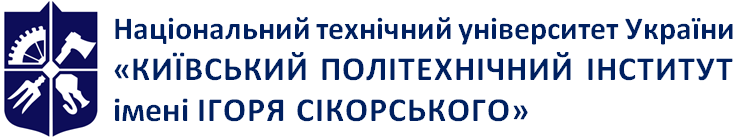 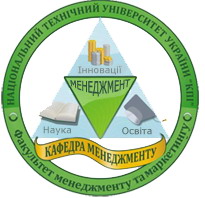 Кафедра менеджментуМіжнародне економічне правоРобоча програма навчальної дисципліни (Силабус)Міжнародне економічне правоРобоча програма навчальної дисципліни (Силабус)Міжнародне економічне правоРобоча програма навчальної дисципліни (Силабус)Рівень вищої освітиПерший (бакалаврський) Галузь знань05 Соціальні та поведінкові наукиСпеціальність051 ЕкономікаОсвітня програмаМіжнародна економікаСтатус дисципліниВибірковаФорма навчанняочна(денна)/дистанційна/змішанаРік підготовки, семестр4 курс/ весняний семестрОбсяг дисципліни90Семестровий контроль/ контрольні заходиЗалік/МКРРозклад занятьМова викладанняУкраїнськаІнформація про 
керівника курсу / викладачівЛектор канд. екон. наук, Салоїд Станіслав Васильович, s_saloid@ukr.net,Практичні: канд. екон. наук, Салоїд Станіслав Васильович, s_saloid@ukr.net№ з/пНазва теми лекції та перелік основних питань 
(перелік дидактичних засобів, посилання на літературу та завдання на СРС)1Тема 1. Міжнародне економічне право і система міжнародних економічних відносин2Тема 2. Джерела міжнародного економічного права.3Тема 3. Суб'єкти МЕП та МЕВ4Тема 4. Господарське використання території в МЕП5Тема 5.  Економічна інтеграція держав у МЕП6Тема 6. Врегулювання спорів у МЕП7Тема 7. Міжнародно-правова відповідальність у МЕП8Тема 8. Міжнародне торговельне право. Міжнародне фінансове право9Тема 9. Міжнародне інвестиційне право. Право міжнародної економічної допомоги. Міжнародне трудове (міграційне) право.№ з/пНазва теми заняття 1.Теоретичні основи МЕП. Джерела МЕП. Суб’єкти МЕП 2. Господарське використання території в МЕП3.Принципи МЕП у європейській економічній інтеграції4.Основні поняття міжнародного торговельного права5.Регулювання міжнародної торгівлі6.Міжнародні фінансово-кредитні організації7.Регулювання міжнародних інвестиційних відносин8.Регулювання міжнародного трудового (міграційного) права. Тенденції розвитку МЕП.№ з/пНазва теми, що виноситься на самостійне опрацюванняК-ть годин1Тема. Транскордонний рух товарів, послуг, фінансів, інвестицій.Завдання на СРС. Явище екстратериторіальності дії внутрішнього права в МЕВ.22Тема. Неофіційна кодифікація та уніфікація.Завдання на СРС. Роль у кодифікаційному та уніфікаційному процесах КМП ООН, ЮНКТАД, ЮНСІТРАЛ, УНІДРУА.23Тема. Концепція транснаціонального права. Lex mercatoria.Завдання на СРС: Спеціалізовані установи ООН. ЮНКТАД. ЕКОСОР.24Тема. Наднаціональний правопорядок ЄС в економічній сферіЗавдання на СРС. Диференційований режим імпорту в ЄС.25Тема.  Юрисдикція Міжнародного суду ООН.Завдання на СРС  Роль міжнародних організацій у вирішенні міжнародних спорів у МЕВ26Тема. Міжнародно-правове регулювання сфери послуг у МЕВ. ГАТС.Завдання на СРС. Угода про торгові аспекти прав на інтелектуальну власність (ТРІП, або ТРІПС).27Тема. Механізм використання “спеціальних прав запозичення”.Завдання на СРС. Наднаціональні риси компетенції МВФ.28Тема. КонцесіїЗавдання на СРС.  “Діагональні” угоди (державні контракти).29Тема. Держави-донори.Завдання на СРС. Конвенція ООН про захист прав працівників-мігрантів2БалиОцінка100…95Відмінно94…85Дуже добре84…75Добре74…65Задовільно64…60ДостатньоМенше 60НезадовільноРР не зарахованоНе допущено